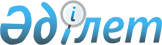 О признании утратившими силу некоторых решений Правительства Республики КазахстанПостановление Правительства Республики Казахстан от 16 августа 2023 года № 690.
      Правительство Республики Казахстан ПОСТАНОВЛЯЕТ:
      1. Признать утратившими силу некоторые решения Правительства Республики Казахстан согласно приложению к настоящему постановлению.
      2. Настоящее постановление вводится в действие по истечении десяти календарных дней после дня его первого официального опубликования. Перечень утративших силу некоторых решений Правительства Республики Казахстан
      1. Постановление Правительства Республики Казахстан от 21 февраля 2012 года № 248 "Об утверждении Правил гарантирования образовательных кредитов, предоставляемых финансовыми организациями".
      2. Постановление Правительства Республики Казахстан от 20 апреля 2021 года № 253 "Об утверждении государственного образовательного заказа на подготовку специалистов с высшим и послевузовским образованием, а также техническим и профессиональным, послесредним образованием в организациях образования, финансируемых из республиканского бюджета (за исключением организаций образования, осуществляющих подготовку специалистов для Вооруженных Сил Республики Казахстан, других войск и воинских формирований, а также специальных государственных органов), на 2021 – 2022, 2022 – 2023, 2023 – 2024 учебные годы".
      3. Постановление Правительства Республики Казахстан от 16 июля 2021 года № 493 "О внесении изменения в постановление Правительства Республики Казахстан от 20 апреля 2021 года № 253 "Об утверждении государственного образовательного заказа на подготовку специалистов с высшим и послевузовским образованием, а также техническим и профессиональным, послесредним образованием в организациях образования, финансируемых из республиканского бюджета (за исключением организаций образования, осуществляющих подготовку специалистов для Вооруженных Сил Республики Казахстан, других войск и воинских формирований, а также специальных государственных органов), на 2021 – 2022, 2022 – 2023, 2023 – 2024 учебные годы".
      4. Постановление Правительства Республики Казахстан от 15 декабря 2021 года № 894 "О внесении изменений в постановление Правительства Республики Казахстан от 20 апреля 2021 года № 253 "Об утверждении государственного образовательного заказа на подготовку специалистов с высшим и послевузовским образованием, а также техническим и профессиональным, послесредним образованием в организациях образования, финансируемых из республиканского бюджета (за исключением организаций образования, осуществляющих подготовку специалистов для Вооруженных Сил Республики Казахстан, других войск и воинских формирований, а также специальных государственных органов), на 2021 – 2022, 2022 – 2023, 2023 – 2024 учебные годы".
      5. Постановление Правительства Республики Казахстан от 11 марта 2022 года № 120 "О внесении изменений в постановление Правительства Республики Казахстан от 20 апреля 2021 года № 253 "Об утверждении государственного образовательного заказа на подготовку специалистов с высшим и послевузовским образованием, а также техническим и профессиональным, послесредним образованием в организациях образования, финансируемых из республиканского бюджета (за исключением организаций образования, осуществляющих подготовку специалистов для Вооруженных Сил Республики Казахстан, других войск и воинских формирований, а также специальных государственных органов), на 2021 – 2022, 2022 – 2023, 2023 – 2024 учебные годы".
      6. Постановление Правительства Республики Казахстан от 31 декабря 2022 года № 1138 "О внесении изменений в постановление Правительства Республики Казахстан от 20 апреля 2021 года № 253 "Об утверждении государственного образовательного заказа на подготовку специалистов с высшим и послевузовским образованием, а также техническим и профессиональным, послесредним образованием в организациях образования, финансируемых из республиканского бюджета (за исключением организаций образования, осуществляющих подготовку специалистов для Вооруженных Сил Республики Казахстан, других войск и воинских формирований, а также специальных государственных органов), на 2021 – 2022, 2022 – 2023, 2023 – 2024 учебные годы".
      _______________________
					© 2012. РГП на ПХВ «Институт законодательства и правовой информации Республики Казахстан» Министерства юстиции Республики Казахстан
				
      Премьер-Министр Республики Казахстан 

А. Смаилов
Приложение
к постановлению Правительства
Республики Казахстан
от " " 2023 года №